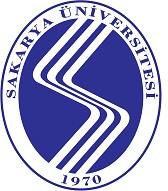 T.C.SAKARYA ÜNİVERSİTESİTIP FAKÜLTESİUZMANLIK TEZİ YAZIM KILAVUZU2023SUNUŞBu kılavuz, Sakarya Üniversitesi Tıp Fakültesi Tıpta Uzmanlık ve Yan Dal Uzmanlık eğitimi alan araştırma görevlilerinin uzmanlık tezlerinin yazımında şekil bakımından birliktelik sağlamak amacıyla hazırlanmıştır. Tez hazırlayan araştırma görevlileri bu kılavuzda belirtilen ilkelere titizlikle uymalıdırlar. Tezini hazırlayan uzmanlık öğrencilerinin, tezin başlangıcından sonuna kadar etik ilkelere uyması ve tezin her aşamasında etik kurallardan ödün vermemesi çok önem arz etmektedir. Teziniz sizinle beraber hayatınız boyunca anılacaktır. Dolayısıyla tezinize hiçbir aşamada halel gelmemelidir. Bu kılavuzun hazırlanmasında özellikle Sakarya Üniversitesi Sağlık Bilimleri Enstitüsü’nün Tez Yazım Kılavuzu’ndan olmak üzere, diğer üniversitelerin uzmanlık, doktora ve yüksek lisans tez yazım kılavuzlarından da yararlanılmıştır. Bu kılavuzun ikinci versiyonunun hazırlanmasına katkıda bulunan Dr. Asuman DEVECİ ÖZKAN, Dr. Sevil ARABACI TAMER, Dr. Rümeysa Macide KAYA’ya teşekkür eder, araştırma görevlilerine başarılar dilerim.Prof. Dr. Oğuz KARABAY       DEKANYASAL VE ETİK UYARIDanışmanlık/tez yazım ofisleri gibi yerlerden yardım alarak bilimsel çalışma (tez, yayın vb.) üretmek kamu kurumlarını aldatmak kapsamına girmekte olup bu hususta yapılacak soruşturmalar sonucunda tespit edilecek kişiler hakkında “dolandırıcılık, nitelikli dolandırıcılık ve suça yardım etme” suçları nedeniyle işlem yapılabilmektedir. Böyle bir suç vukuunda kişinin bütün emekleri heba olabileceği gibi tezlerin iptalinin yanı sıra adli cezalar da öngörülmektedir. Dolayısıyla tezin başından sonuna kadar etik ve yasal çerçevede hazırlanması beklenmektedir. Konu ile ilgili daha detaylı bilgiler aşağıdaki linkte yer almaktadır. 1. BİÇİMLE İLGİLİ ÖZELLİKLERKullanılacak Kâğıdın ÖzelliğiA4 standardında, 21 cm x 29,7 cm boyutlarında; en az 70 en çok 100 gram, birinci hamur ve beyaz kâğıt olmalıdır.Yazım ve Baskı ÖzelikleriTezler bilgisayar kullanılarak yazılmalı ve lazer ya da lazer kalitesinde çıktı veren yazıcı ile kâğıdın yalnızca bir yüzüne siyah renkle basılmalıdır. Tezde kullanılan grafik, şekil vb. görsellerin anlaşılması veya renklerin görünmesi gerektiğinde bu sayfalar iyi kalitede renkli çıktı alınarak teze eklenmelidir.Kenar Boşlukları ve Hizalama Her sayfanın sol kenarından 4 cm, alt ve üst kenarlarından 3 cm, sağ kenarından ise 2,5 cm boşluk bırakılmalıdır. Belirlenen metin bloğu çerçevesi dışına taşmamalıdır. Kenar boşluklarına hiçbir şey yazılmamalıdır. Başlık, metin, tablo ve resimler belirtilen kenar boşlukları içinde kalmalıdır.YAZIM DİLİ VE ANLATIMTez yazım dili Türkçe olup, sözcükler Türk Dil Kurumu’nca yayınlanan son İmla Kılavuzuna (http://www.tdk.gov.tr/ adresinden ulaşılabilir) uyularak yazılmalıdır. Anlatım, kısa ve öz cümlelerle, açık ve yalın olmalıdır. Metinde geçen tıbbi terimlerden yerleşmiş Türkçe karşılığı olanlar Türkçe yazılmalı, zorunlu olarak yabancı dilde yazılması gerekli sözcükler tırnak içinde yazılmalıdır. Yazımda, üçüncü şahıs, edilgen anlatım biçimi tercih edilmelidir. Cümleler rakamla veya kısaltmalarla başlamamalıdır. Uzun rakamlar dizisinden oluşan sayıların yazımında üçerli rakam gruplarını ayırmak için bir harf boşluğu tercih edilmeli, nokta veya virgül gibi noktalama işareti kullanılmamalıdır (1 512 612 gibi). Ondalık sayılarda ondalık hane başlangıcında, Türkçemizde benimsendiği biçimde virgül kullanılmalıdır (0.5 yerine 0,5 tercih edilmelidir). İki ondalık sayı noktalı virgül (;) ile ayrılmalıdır (0,5; 0,7 gibi). Noktalama işaretlerinden, üst üste iki noktadan (:) sonra gelen cümlede ilk harf büyük başlamalıdır. İstatistiksel sonuçların ondalıklı gösteriminde tüm tanımlayıcı istatistiklerin (ortalama, standart sapma, ortanca vb.) ondalıklı kısmının 2 hane (22,12 gibi), oranların ondalıklı kısmının 1 hane (%45,6 gibi) ve p değeri, korelasyon katsayısı, regresyon katsayısı, test istatistiği gibi diğer tüm istatistiklerin gösteriminde ise 3 hane olarak (p=0,048 gibi) verilmesi gerekmektedir.YAZI TİPİ, BOYUTU VE SATIR ARALIĞI VE PARAGRAFLARTez, Times New Roman yazı tipinde, normal yazı stilinde, 12 punto ve 1,5 satır aralığı kullanılarak iki yana yaslı olarak yazılmalıdır. Şekil ve tablo üst ve alt açıklamalarının, dipnotların yazımında 1 satır aralığı değer aralık kullanılmalıdır. Yazı tipi ve boyutu tüm tez metinlerinde aynı tip ve boyutta olmalıdır. Ancak, üç veya üç satırdan fazla doğrudan aktarmalar ve dipnotlar için bir satır aralığı kullanılmalı ve yazının puntosu bir derece düşürülmelidir.Metin içerisinde noktalama işaretlerinden sonra bir boşluk bırakılmalı, noktalama işaretlerinden önce boşluk olmamalıdır. Ancak, metinde bir parantez içinde yer alan kaynak numaraları arasındaki virgül(ler)den sonra ve kaynaklar listesinde yıl, cilt, sayı ve sayfa numaraları arasındaki noktalama işaretlerinden sonra boşluk bırakılmamalıdır. Kişisel görüşmelerin, uzman veya katılımcı ifadelerinin doğrudan verilmesinde çift tırnak içinde bir derece düşük punto ve italik yazı stili kullanılır. Tablo ve şekillerdeki yazılarda satır aralığı 1 aralığa ve yazı boyutu 8 puntoya kadar düşürülebilir.Ana metin içinde (başlıklar hariç) koyu yazılmamalıdır. Ancak italik, koyu italik, altı çizili gibi biçimlerin kullanımları ancak ilgili bilim alanının gerektirdiği durumlarla sınırlı kalmalıdır. Paragraf başlangıcında boşluk bırakılmamalıdır. Tüm metinde paragraflar sekmesinden paragraftan sonra boşluk ekle seçilmelidir. TEZ ONAYI, BEYAN, TEŞEKKÜR, İÇİNDEKİLER, KISALTMA VE SİMGELER LİSTESİ, ŞEKİL LİSTESİ, TABLO LİSTESİ, RESİM LİSTESİ, ÖZET, ABSTRACT ve birinci dereceden bölüm başlıkları (GİRİŞ VE AMAÇ, GENEL BİLGİLER, GEREÇ VE YÖNTEM, BULGULAR, TARTIŞMA VE SONUÇ, KAYNAKLAR, ÖZGEÇMİŞ) yeni bir sayfadan başlamalı ve başlıktan sonra bir satır aralık bırakılmalıdır.  BAŞLIK DÜZENİ Tezin bölüm sıralaması mantıksal bir seyirde olmalıdır. TEZ ONAYI, BEYAN, TEŞEKKÜR, İÇİNDEKİLER, KISALTMA VE SİMGELER LİSTESİ, ŞEKİL LİSTESİ, TABLO LİSTESİ, RESİM LİSTESİ, ÖZET, ABSTRACT, GİRİŞ VE AMAÇ, GENEL BİLGİLER, GEREÇ VE YÖNTEM, BULGULAR, TARTIŞMA VE SONUÇ, KAYNAKLAR ve EKLER ana başlıklarla birbirinden ayrılan her bölüm ayrı sayfadan başlamalıdır. Birinci düzey başlıklardan sonra 1 satır aralık bırakılmalıdır. Tüm başlıklar koyu karakterler ile yazılmalıdır.Birinci düzey başlıklar büyük harfle “1. , 2. , 3.” şeklinde, ikinci düzey başlıklar “1.1. , 1.2. , 1.3.” şeklinde, üçüncü düzey başlıklar “1.1.1. , 1.1.2. , 1.1.3.” şeklinde, dördüncü ve daha alt düzeylerdeki başlıklar ise benzer şekilde numaralandırılır.Örnek:1. BİRİNCİ DÜZEY BAŞLIK1.1. İkinci Düzey Başlık1.1.1. Üçüncü düzey başlık1.1.2. Üçüncü düzey başlık1.2. İkinci Düzey Başlık2. BİRİNCİ DÜZEY BAŞLIK2.1. İkinci Düzey BaşlıkBaşlıklar ile ilgili diğer hususlarAna başlıklar (Birinci düzey başlıklar) 14 punto, koyu ve ortalı olarak hüizalanmalı ve diğer bütün başlıklar 12 punto ve koyu olarak sola hizalanarak yazılmalıdır. Birinci dereceden bölüm başlıkları tezin yazımında kullanılan yazı tipi ile aynı olmalı ve BÜYÜK HARF ile yazılmalıdır. İkinci derecede alt bölüm başlıklarında ise başlığı oluşturan her sözcüğün ilk harfi büyük, diğer harfleri küçük yazılmalıdır. Üçüncü derecede alt bölüm başlıklarında ise sadece başlığın ilk harfi büyük diğer harfleri küçük yazılmalıdır. İkinci ve üçüncü dereceden başlıklarda kullanılan “ve”, “ya da”, “ile” gibi bağlaçların tüm harfleri küçük harfle yazılmalıdır. Üçüncü dereceden daha ileri bölüm başlığı zorunluluk olmadıkça kullanılmamalıdır. Gerektiği durumlarda üçüncü dereceden daha ileri bölüm başlığı kullanılacaksa, başlığın ilk sözcüğünün ilk harfi büyük diğer harfler küçük yazılmalıdır.  Başlığın bir satırı geçmesi durumunda başlığı oluşturan satırlar arasındaki boşluk 1,5 satır aralığı olarak ayarlanmalıdır. Başlığın metninden ayrı olarak sayfa sonunda tek başına kalmasına izin verilmemelidir. Bu durumda başlıktan önce bir ve ya gerekirse iki satır boşluk bırakılarak başlık devam eden sayfaya taşınır.KISALTMA VE SİMGELER Standart kısaltmalar dışındaki kısaltmalara çok gerekli olduğu durumlarda yer verilmelidir. Birden fazla sözcükten oluşan ve sık kullanılan terimler baş harfleri kullanılarak kısaltılmalıdır. Bu durumda terimin ilk geçtiği yerde açık adı yazılmalı ve parantez içine kısaltması verilmeli [örneğin; Romatoid Artrit (RA)], daha sonra terimin her geçtiği yerde kısaltması kullanılmalıdır. DSÖ, IQ, REM, TÜİK, TÜBİTAK, CDC, AIDS, HIV, ACTH, cm, kg, mm-Hg gibi yerleşmiş standart kısaltmalar açılımı yapılmadan olduğu gibi kullanılmalı; bu durumda harfler arasına nokta konulmamalıdır.Standart kısaltmalar içinTürk Dil Kurumu İmla Kılavuzu http://www.tdk.gov.tr (Erişim tarihi: 19 Ekim 2021).Kısaltması yapılan terimler Kısaltmalar ve Simgeler Listesi’nde alfabetik sıraya göre dizilmelidir.ŞEKİL, RESİM VE TABLOLARTablolar dışındaki her türlü grafik, çizim, çizelge, diyagram, şema “şekil” olarak; yalnızca fotoğraflar “resim” olarak adlandırılır. Şekil, resim ve tablolar metinde ilk değinildiği veya takip eden sayfada sayfa düzenini bozmadan yer almalı; boyutları metin bloğu çerçevesinin dışına taşmamalıdır. Metin bloğundan daha dar şekil, resim ve tablolar metin bloğunu tam ortalayacak şekilde yerleştirilmelidir. Birbirleri ile ilgili olan birkaç şekil, resim ve tablo aynı sayfada verilebilir. Şekil ve tablolar mümkün olduğunca bilgisayar ile hazırlanmalıdır. Şekiller elle hazırlanıyorsa, aydınger kâğıdı üzerine yazmak için rapido kalemi, rapido mürekkebi veya çıkartma yapılabilen bir araç (LetterSet gibi) kullanılmalıdır. Çizimleri yapılan şekil üzerindeki işaret, sembol, çizgiler, harf ve numaralamalar daktilo, bilgisayar yazıcısı, çıkartma yapılabilen bir araç veya rapido ile konulmalı ve çıplak göz ile okunabilecek büyüklükte yerleştirilmelidir.Şekil, resim ve tablolar bölüm numarasına göre ilk numarası verilerek başlanmalı ve bölüm içlerinde numaralandırma devam etmelidir. [Örnek: Şekil 1.3., (Birinci bölüm içindeki 3. şekli ifade eder) Resim 2.1.a. (İkinci bölüm içindeki 1a şeklini ifade eder)]. Numaralandırma Arap rakamlarıyla yapılmalıdır. Şekil, resim ve tablo başlıkları aynı yazı tipinde (Times New Roman) ve büyüklükte (12 punto) olmalıdır. Başlık kısa ve öz olmalı, şekil / resim / tablonun içeriğini yansıtmalı ve şekil / resim / tablo ibareleri koyu (örnek: Şekil 1.1.) yazılmalıdır. Başlıklarda gereksiz ayrıntıdan sakınılmalıdır. Şekil ve resimlerin numara, isim ve açıklamaları şekil veya resmin alt kenarının bir satır altına ve sol alt köşesi hizasından başlanarak;Tabloların numara, isim ve açıklamaları sol üst köşesi hizasından başlanarak ve tablonun üst kenarının bir satır üstüne (yani tablo başlığından sonra bir satır boşluk bırakılarak) yazılmalıdır. Bir sayfadan daha fazla yer tutan şekil/resim/tablolarda her sayfaya şekil/resim/tablo numarası ve açıklaması konulmalı ve parantez içinde (devam) ibaresi yerleştirilmelidir.Tablolardaki yazılar 10 punto olmalıdır. Tabloda tekrardan kaçınılmalı ve kesinlikle gerekli olan unsurlar tabloya yerleştirilmelidir. Hücreler, dikey (vertikal) çizgilerle ayrılmamalı, sadece yatay (horizontal) ayırıcı çizgilere yer verilmelidir. Yatay çizgilere de tablonun başlangıcında, sonunda ve tablo başlıklarının tablo gövdesinden ayrılmasında yer verilmelidir. Tablodaki her satırın çizgiyle ayrılmasına gerek yoktur ve böyle bir uygulama tabloyu gereksiz yere kalabalıklaştırmaktadır. Tabloda açıklanması gerekli kısımlar yıldız veya sembollerle işaretlenip tablonun son çizgisinin altında dipnot olarak açıklamaya yer verilebilir. Ancak, bu uygulama gerekli olmadıkça hiç kullanılmamalıdır. Tablolarda esas olan, tablonun herhangi bir açıklama olmaksızın kendi başına anlaşılır olmasıdır.İyi kontrasta (zıtlığa) sahip siyah-beyaz fotoğraflar tercih edilmelidir. Hastanın kimliğini deşifre edecek fotoğraflar kullanılmamalıdır. Hastalardan alınacak bütün fotoğraflar yazılı izinleri alındıktan ve kimlikleri şifrelenecek şekilde bantlandıktan sonra sunulmalıdır. Tezlerin çoğaltılması ve tezlerdeki bilgiye ulaşılması çoğu kez siyah-beyaz fotokopi ile olduğundan, renkli fotoğraflar ancak, fotokopi sırasında önemli oranda görüntü kaybına neden olmayacak bir renk kontrastına sahip olması şartıyla kullanılabilir. Fotoğraflar mümkünse tarayıcı ile taranarak tez metni içine bilgisayarda yerleştirilmelidir. Fotoğraflar yapıştırılarak konulacaksa, sayfalar arasında kabarıklığı önlemek için ince fotoğraf kâğıdına basılmalıdır. Fotoğraf yapıştırılan sayfaların büzülüp deforme olmasını önlemek için iki yüzü yapışkanlı bantlar ile yapıştırma yapılması tercih edilmeli, şeffaf bantlar kullanılmamalıdır.Başka kaynaklardan doğrudan alınarak veya kavramsal olarak başka yazarlardan yararlanılarak hazırlanan şekil, resim ve tablolarda mutlaka kaynak belirtilmeli ve Türkçeleştirilmelidir; kaynak şekil resim ve/veya tablo açıklamasının devamında parantez içerisinde aşağıdaki ifadelerdeki gibi yazılmalıdır. Örnek 1: Şekil 4.1. Albüminin yapı ve fonksiyonları (Balack ve ark., 2011’ den değiştirilerek kullanılmıştır).Örnek 2: Tablo 1.1. Albüminin yapı ve fonksiyonları (Zorlu ve ark., 2011’ den kullanılmıştır).Kullanılan tablo, resim ve şekillere mutlaka metin içinde atıfta bulunulmalıdır.Cümle sonunda kaynakla birlikte yer alacak tablo, resim ve şekil numaraları verilirken “;” ile ayrılarak ifade edilmelidir.Örnek: Metamizol özellikle böbrek, akciğer ve beyin, Diklofenak Na ise karaciğer, böbrek ve akciğer etkileniminin ön planda olduğu hastalarda öncelikle tercih edilmektedir (Ahmet ve ark., 2005; Şekil 1.1. )BİRİMLERUluslararası Birim Sistemine (SI) ait temel ve türetilmiş birimler, standart simgeler ve ön ekleri kullanılmalıdır. Birimi anlatan sözcüğün Türkçe veya Türkçeleşmiş bir karşılığı var ise, açık yazımda bu karşılık kullanılmalı, ancak birim simgelerinin yazımında uluslararası standartlara kesinlikle uyulmalı, keyfi kısaltmalar yapılmamalıdır. Örneğin, açık yazımda saniye, santimetre, litre olarak yazılan birimlerin kısaltmaları için s, cm, L yazılmalı; sm, sn, lt, gibi keyfi kısaltmalar yapılmamalıdır. Birimi anlatan sözcük veya kısaltmadan sonra nokta konulmamalıdır (cm. değil cm şeklinde). Niceliği anlatan sayı ve birimi arasında boşluk bırakılmalıdır. (1cm değil, 1 cm şeklinde).METİN İÇİNDE KAYNAK GÖSTERMEMetin içinde kaynak verirken aşağıdaki yazım kuralarına uygulanmalıdır. Tek yazarlı çalışmaların metin içinde gösterimi, yazarın soyadını ve tarih bilgisini içerir.Örnek: (Miles, 2009).Metin içinde iki yazarlı bir kaynak belirtiliyorsa her seferinde iki yazarın soyadı da belirtilir ve aralarına “ve” eklenir.Örnek: (Miles ve Eraldemir, 2008).Yazar sayısı üç ya da daha fazlaysa o zaman sadece ilk isim ve ark. şeklinde kısaltma yapılır Örnek: (Eraldemir ve ark., 2019).Aynı parantez içerisinde yapılan çoklu göndermeler ilk yazarın soyadına göre alfabetik sırada olmalı ve noktalı virgül ile ayrılmalıdır.Örnek: (Eraldemir ve ark., 2019; Miles, 2009).Kaynaklarda aynı yazarın çok sayıda kaynağı varsa, kaynaklar eskiden yeni tarihe doğru sıralanarak yazılır. Aynı tarihli kaynaklarda harf ile sıralama yapılır.Örnek: (Zizek, 2009a) ve (Zizek, 2009b).
Resmi Gazete’de yayınlanan yasa ve yönetmeliklerResmi Gazete’de yayınlanan yasa ve yönetmelikler, T.C. Resmi Gazete, yayınlandığı tarih (gün, ay, yıl olarak) ve sayısı belirtilerek yazılmalıdır (Örnek; T.C. Resmi Gazete, 21 Ocak 1989,  sayı: 3516).Sözlü, yazılı veya elektronik posta yoluyla iletişimler Sözlü, yazılı veya elektronik posta görüşmeleri kaynak gösterilirken görüşme yapılan kişinin adının baş harfi, soyadı yazılarak, görüşme tarihi ve görüşme türü belirtilmeli, gerekirse kaynak gösterilen kişinin iletişim adresi dipnot olarak verilmeli, ancak sözlü veya yazılı görüşmeler kaynak listesinde yer almamalıdır (Örnek, G Fişek, 2003, sözlü görüşme; G Fişek, 2003, yazılı görüşme).Web sayfalarıKaynak olarak kullanılan web sayfalarının adresleri metin içinde erişim tarihi (gün, ay, yıl olarak) ile verilmeli ve sayfanın son güncellenme tarihi yazılmalıdır. (Örnek, http://www.tdk.gov.tr, Erişim tarihi: 19 Ekim 2021). Özgün bilgisayar programları Tez içinde özgün lisanslı bir bilgisayar programına atıfta bulunulmuş ise, yazılımın adı ve sürümü parantez içinde belirtilmelidir.SAYFA NUMARALANDIRMA Sayfa numaraları, kelime işlem programlarının sunduğu olanaklar kullanılarak konulmalı, iç kapak ve onay sayfası dışında tüm sayfalar numaralandırılmalıdır. BEYAN, TEŞEKKÜR, İÇİNDEKİLER, KISALTMA VE SİMGELER LİSTESİ, ŞEKİL LİSTESİ, TABLO LİSTESİ, RESİM LİSTESİ, ÖZET ve ABSTRACT tez ön sayfaları “i, ii, iii, iv, v…..” şeklinde küçük harf Romen rakamı ile sayfanın altına ortalanmış olarak; GİRİŞ VE AMAÇ, GENEL BİLGİLER, GEREÇ VE YÖNTEM, BULGULAR, TARTIŞMA VE SONUÇ, KAYNAKLAR, EKLER ve ÖZGEÇMİŞ bölümü ile başlayan tezin ana metni ise kaynakların sonuna kadar (1, 2, 3,...) şeklinde sayma sayıları ile numaralandırılmalıdır. Sayfa numaraları sayfa altında metin gövdesinin ortasına yazılmalıdır. Sayfa numaraları alt kenardan 1,5 cm içeriden konulmalıdır.2. TEZİN İÇERİĞİ İLE İLGİLİ ÖZELLİKLERBENZERLİK RAPORUTez Çalışması Benzerlik Raporu, Üniversitemiz Kütüphane Dokümantasyon Merkezi tarafından kullanıma sunulan “İntihal.net” Benzerlik Tespit Programı üzerinden alınmalıdır. Benzerlik oranı %20’yi aşmamalıdır ve rapora tezin “ÖZET, GİRİŞ VE AMAÇ, GENEL BİLGİLER, GEREÇ VE YÖNTEM, BULGULAR, TARTIŞMA VE SONUÇ” kısımları dahil edilmelidir.TEZİN YÖK SİSTEMİNE YÜKLENMESİ2547 sayılı Kanunun Ek 40 ıncı maddesi ve “Lisansüstü Tezlerin Elektronik Ortamda Toplanması, Düzenlenmesi ve Erişime Açılmasına İlişkin Yönerge” hükümlerine göre; Lisansüstü tezleri Ulusal Tez Merkezi Tez Otomasyon Sistemi üzerinden toplamakta düzenlemekte ve tam metin olarak araştırma hizmetine açılması hakkında, YÖK Yürütme Kurulu 13.05.2020 tarihli toplantısında; ”kişisel verilerin korunması açısından Ulusal Tez Merkezi Tez Otomasyon Sistemine enstitüler tarafından lisansüstü tezler yüklenirken, tez jürisinin kişisel bilgileri ile imzalarınının bulunduğu “Tez Onay Sayfası ve Özgeçmiş” olmaksızın yüklenmesinin uygun olduğuna” karar vermiştir. Buna göre fakültemiz uzmanlık öğrencileri, tezlerinin ciltlenmesi aşamasına geldiklerinde, matbu basılı nüshalarda ”Onay Sayfası ve Özgeçmiş” ıslak imzalı olarak yer alırken, Ulusal Tez Merkezi Tez Otomasyon Sistemine yüklenecek nüshalar için oluşturulan CD nüshalarında ”Onay Sayfası ve Özgeçmiş” kullanılmayacaktır.KAPAK DÜZENİTez kapağı: Tezin dış kapağı A4 (21x29.7 cm) boyutunda en az 160 gr bristol (krome) beyaz karton olmalıdır. Kapak sayfası, Tez yazım kılavuzu örnek sayfalar dosyasında verilen düzen ve ölçülere tam uyumlu olmalıdır.  Buna göre kapağın üst orta bölümünde 2x2 cm boyutlarında mavi renkli olarak Sakarya Üniversitesi logosu bulunmalıdır. Bu kılavuzun Ek1 sayfasında bulunan logo kullanılabilir. Logonun altında fakültenin adı, tezin adı, araştırmacının adı, uzmanlık tezi, tezin yapıldığı anabilim dalı, danışmanın unvanı ve adı, şehir ve yıl yer almalıdır. Tez başlığı “Times New Roman” koyu (bold) 14 punto ile yazılmalıdır. Kapaktaki diğer tüm yazılar 12 punto olmalıdır. Ünvanlar dışında, kapaktaki bütün yazılar büyük harf ile yazılmalıdır. Ünvanların ilk baş harfleri büyük takip eden harfler küçük harf olmalıdır. Danışmanın ad-soyadı büyük harfle yazılmalıdır. Tezin dış ön kapağı ile iç kapak sayfası arasında boş tam bir sayfa bırakılmalıdır. İç kapak sayfası, tez yazımında kullanılan kâğıda basılmalı; içerik ve düzen olarak tamamen dış ön kapağın aynısı (sadece logosuz) olmalıdır. Tezin dış arka kapağından önce boş tam bir sayfa bırakılmalı, arka kapak ön kapak ile aynı kartondan olmalıdır. Dış kapak örneği Ek 1’de verilmiştir.Boş Sayfa: Dış kapağın ardından ciltleme işlemi sırasında oluşabilecek bir hata ya da yapışma olasılığı nedeni ile bir boş sayfa bırakılır.TEZ ONAYI SAYFASI“ONAY” başlığı, üst kenardan bir normal satır aralığı aşağıdan tamamı büyük harflerle, Times New Roman, 14 punto, koyu ve ortalı şekilde yazılmalıdır. Başlıktan sonra da bir normal satır aralığı boşluk bırakılmalıdır. Tez onayı örneği Ek 2’de verilmiştir.BEYAN SAYFASI Bu bölümde araştırmacı tarafından imzalanmış Ek 3’te verilen standart form yer alacaktır. “BEYAN” başlığı, üst kenardan bir normal satır aralığı aşağıdan tamamı büyük harflerle, Times New Roman, 14 punto, koyu ve ortalı şekilde yazılmalıdır. Başlıktan sonra da bir normal satır aralığı boşluk bırakılmalıdır.Eğer çalışmada etik kurul onamı gerekiyorsa; “Bu çalışma T.C. Sakarya Üniversitesi ………….. Etik Kurulu’ndan …./…./……  tarihinde onay alarak (onay no:………) hazırlanmıştır.” ifadesi yazılmalıdır. Eğer çalışmada etik kurul onamı gerekmiyorsa (Hücre kültürü araştırmaları vb.) bu ifade yazılmamalıdır.Etik kurallar gereği destek alınarak yapılan çalışmalarda kişi, kurum ya da kuruluşların katkılarının belirtilmesi gereklidir. Bu nedenle tez çalışması Bilimsel Araştırma Projeleri (BAP) veya farklı bir kurumsal destek (TÜBİTAK, TÜSEB, ticari firmalar vb.) almışsa destek veren kurum mutlaka belirtilmelidir. Örneğin; “Bu tez, Sakarya Üniversitesi Bilimsel Araştırma Projeleri (BAP) Komisyonu Başkanlığı tarafından ....... numaralı proje ile desteklenmiştir” ifadesi beyan sayfasında yer almalıdır. Ancak çalışma herhangi bir kurum desteği alınmadan yapıldı ise bu ifade yazılmamalıdır. TEŞEKKÜR“TEŞEKKÜR” başlığı, üst kenardan bir normal satır aralığı aşağıdan tamamı büyük harflerle, Times New Roman, 14 punto, koyu, ortalı ve bir sayfayı geçmeyecek şekilde yazılmalıdır. Başlıktan sonra da bir normal satır aralığı boşluk bırakılmalıdır. Teşekkür sayfası örneği Ek 4’te verilmiştir.İÇİNDEKİLER“İÇİNDEKİLER” başlığı, üst kenardan bir normal satır aralığı aşağıdan tamamı büyük harflerle, Times New Roman, 14 punto, koyu ve ortalı şekilde yazılmalıdır. İÇİNDEKİLER” başlığından sonra bir normal satır aralığı boşluk bırakılmalıdır. İçindekiler dizininde yer alan diğer başlıklar ise sola hizalanmalıdır.Tez metninde yer alan bütün bölüm ve alt bölüm başlıkları (tüm düzeyler), kaynaklar (ve varsa ekleri) içindekiler listesinde eksiksiz olarak verilmelidir. Tezde kullanılan her başlık içindekiler listesinde hiçbir değişiklik olmaksızın aynen verilmelidir. İçindekiler dizininde her bir başlığın hizasına, sadece o başlığın yer aldığı sayfanın numarası yazılmalıdır. İçindekiler sayfası örneği Ek-5’te ve örnek tez yazım şablonlarında yer almaktadır.KISALTMA VE SİMGELER LİSTESİ Bu liste tezde kullanılan kısaltma ve simgeler ile bunların açık yazılışlarını içermelidir. “KISALTMA VE SİMGELER LİSTESİ” başlığı üst kenardan bir normal satır aralığı aşağıdan tamamı büyük harflerle, Times New Roman, 14 punto, koyu ve ortalı şekilde yazılmalıdır. Başlıktan sonra da bir normal satır aralığı boşluk bırakılmalıdır. Liste içeriği tez metni ile aynı font (Times New Roman) ve puntoda (12 punto) olmalıdır. Satırlar arası boşluk 1,5 satır aralığı olmalıdır.Örnek: GSH: GlutatyonSOD: Süperooksid dismutazŞEKİL LİSTESİBu listede tezde kullanılan şekiller ve başlıkları sırasıyla verilmelidir. “ŞEKİL LİSTESİ” başlığı üst kenardan bir normal satır aralığı aşağıdan tamamı büyük harflerle, Times New Roman, 14 punto, koyu ve ortalı şekilde yazılmalıdır. Liste içeriği tez metni ile aynı font (Times New Roman) ve puntoda (12 punto) olmalıdır. Satırlar arası boşluk 1,5 satır aralığı olmalıdır. Şekiller listesindeki şekil başlığı açıklamaları, tez metni içindeki şekil başlığı (açıklaması) ile aynı olmalıdır. Şekil altı açıklamaları başlıktan sonraki satırda ifade edilmelidir. Şekil listesinde, açıklamanın başlık kısmı dışında kalan diğer bilgileri yazılmamalıdır. Liste aşağıdaki gibi yazılmalıdır.Örnek:Şekil 1.1. A549 hücrelerinde Adenovirüse ait sitopatik etki (SPE) görünümü. TABLO LİSTESİBu listede tezde kullanılan tablolar ve başlıkları sırasıyla verilmelidir. “TABLO LİSTESİ” başlığı üst kenardan bir normal satır aralığı aşağıdan tamamı büyük harflerle, Times New Roman, 14 punto, koyu ve ortalı şekilde yazılmalıdır. Başlıktan sonra da bir normal satır aralığı boşluk bırakılarak liste 1,5 satır aralığı ile yazılmalıdır. Tablolar dizinindeki açıklamalar, tez metni içindeki tablo açıklamalarıyla tümüyle aynı olmalıdır. Ancak, şekiller dizininde olduğu gibi, diğer bilgilerin yazılması gerekmez.Örnek:Tablo 1.1. …………………………………………………………….RESİM LİSTESİBu listede tezde kullanılan tablolar ve başlıkları sırasıyla verilmelidir. “RESİM LİSTESİ” başlığı üst kenardan bir normal satır aralığı aşağıdan tamamı büyük harflerle, Times New Roman, 14 punto, koyu ve ortalı şekilde yazılmalıdır. Başlıktan sonra da bir normal satır aralığı boşluk bırakılarak liste 1,5 satır aralığı ile yazılmalıdır. Resimler dizinindeki açıklamalar, tez metni içindeki resimlerin açıklamalarıyla tümüyle aynı olmalıdır.TEZ METNİÖZET KISMITürkçe ÖzetBu sayfanın başında “ÖZET” başlığı 14 punto, büyük harf, koyu, ortalı olarak, metin kısmı ise 12 punto, 1 satır aralığı ve iki yana yaslı olarak yazılmalıdır. Özet, okuyucuya tezin tamamı konusunda fikir vermelidir. Özet yapılandırılmış olmalıdır. Bu nedenle özette araştırmanın “niçin yapıldığı (GİRİŞ VE AMAÇ)”, “nasıl yapıldığı (YÖNTEM)”, “ne bulunduğu (BULGULAR)” ve “bulguların ne anlam taşıdığı (SONUÇ)” soruları cevaplanmış olmalıdır. Özette kaynak verilmemelidir. Özette kelime seçimine dikkat edilmeli, araştırma “bulgularımıza göre”, “sosyo-demografik özellikler incelendiğinde” vb. gereksiz kelimelere; genel bilgi, liste, şekil veya tabloya yer verilmemelidir. Yapılandırılmış özet GİRİŞ VE AMAÇ, YÖNTEM, BULGULAR ve SONUÇ ara başlıkları kullanılarak (300 kelimeyi aşmayacak ve 1 sayfa olacak şekilde EK-6‘daki formatta hazırlanmalıdır. Zorunlu olmadıkça kısaltma yer almamalıdır.Özetin sonuna bir satır boşluk bırakılmalı, koyu punto ile “Anahtar Kelimeler” başlığı ve en fazla 5 anahtar sözcük alfabetik sıralanmış olarak yazılmalıdır. Anahtar sözcükler yazılırken ilk anahtar sözcük dışındaki kelimelerin ilk harfleri küçük yazılmalıdır. Anahtar kelime seçilirken Yükseköğretim Kurulunun Tez Veri Giriş Formunda dizin terimleri girişinden yararlanılmalıdır (http://tez2.gov.tr). Burada bulunamazsa anahtar kelimeler Index Medicus’un, Medical Subject Headings (MeSH=Tıbbi Konu Başlıkları)’deki uygun İngilizce kelimelerden seçilmeli, daha sonra buna uygun Türkçe anahtar kelimeler bulunmalıdır (http://www.nlm.nih.gov/mesh/MBrowser.html). İlgili anahtar kelimelerin, her iki listeden de bulunamaması durumunda, yazar tarafından önerilen anahtar kelimenin Türkçesi ve İngilizcesi bu alana yazılmalıdır.İngilizce Özet Türkçe özet için belirtilen tüm kurallara uyularak ayrıca İngilizce başlık eklenerek (1 satır aralıklı, koyu ve iki yana yaslı olarak) İngilizce olarak hazırlanmalıdır. İngilizce özette tezin başlığının ingilizce karşılığı yer almalıdır. Başlık yazımında sadece başlığın ilk harfi büyük diğer harfleri küçük yazılmalıdır. İngilizce özet şablonuna örnek tez yazım dosyasından ulaşılabilir.Örnek: ABSTRACTCharacteristics and mortality determinants of COVID-19 patients undergoing hemodialysis AIM: MATERIALS AND METHODS: RESULTS: CONCLUSION: Keywords:GİRİŞ VE AMAÇ Bu bölüm okuyucuyu konuya hazırlayıcı nitelikte açık, sade, özlü, kısa bilgiler içermelidir. Öncelikle doğrudan tezin konusu ile ilgili bilgiler verilmeli, takiben tezin amacı ve önemi, konuyu çalışma nedenleri, bilime katkı ve/veya yöntem açısından ne gibi yenilikleri hedeflediği yazılmalıdır. Bilgiler kaynaklar ile desteklenmeli ve yorum yapılmadan verilmelidir. Kaynak seçiminde araştırmalar temel alınmalı, mümkün olduğunca klasik kitap bilgisinden kaçınılmalıdır. Bu bölüm en fazla 3 sayfa olmalıdır.GENEL BİLGİLERBu bölümün amacı, tez çalışmasının anlaşılırlığına fayda sağlayacak güncel literatür bilgilerinin verilmesidir. Tez konusunun teorik ve pratik temelleri ile ilgili literatür çalışmaları belli bir düzen ve sistematik biçimde özetlenmeli, gerektiğinde alt başlıklar da kullanılarak ayrıntılı bilgiler verilmelidir. Alt başlıklar konunun genel akışına uygun olmalı, genelden özele doğru gidilerek konu tez çalışmasına getirilmelidir. “Genel Bilgiler” bölümünün uzunluğu (Giriş bölümü hariç) bütün tez metninin 1/3’ini geçmemelidir. Tüm tez metninin uzunluğu değerlendirilirken giriş sayfasından başlanmalı (sayfa 1) ve özgeçmiş metninin sonundaki sayfa numarası dikkate alınmalıdır. Konuyla ilgili kaynaklar titizlikle seçilmeli, doğrudan bağlantısı olmayan bilgilerden kaçınılmalı, bütün bilgiler kaynak gösterilerek desteklenmeli, ancak yorum yapılmamalıdır.GEREÇ VE YÖNTEM Bu bölümde tez çalışmasının yeri ve tarihi, araştırmanın tipi, evreni ve örneklemi, örnekleme yöntemi, varsa araştırma hipotezi, değişkenler, değişken tanımları ve ölçüm biçimleri, veri toplama araçları, veri toplama yöntemi, verileri analiz biçimi, gerekiyorsa sınırlılıklar ve karşılaşılan güçlükler açıklanmalıdır. Gereç ve yöntem bölümü, başka araştırmacıların aynı yöntemle çalışmayı tekrarlayabilmesine imkân verecek nitelikte ayrıntılı olmalıdır. Kullanılan gereç ve yöntem daha önce başka araştırmacılar tarafından kullanılmış ve yayınlanmışsa bu kaynaklara atıf yapılmalı, varsa değişiklik yapılan bölümler ayrıntılı olarak belirtilmelidir. Okuyucuya kolaylık sağlaması açısından gereç ve yöntem bölümü alt başlıklara ayrılabilir.Gerçekleştirilecek her türlü araştırmada belirli etik kurallara uyulması zorunlu olduğundan, araştırmaya başlamadan önce gerekli durumlarda ilgili etik kurullardan izin belgesi alınmalı, etik iznin alındığı bu bölümde belirtilmeli, etik kurul onayı tez metninin sonunda ekler bölümünde yer almalıdır.Araştırmacının ideal gördüğü, gerçekleştirmek istediği, ancak çeşitli nedenlerle vazgeçmek zorunda kaldığı bütün konular araştırmanın sınırlılıklarını oluşturur. Sınırlılıklar, problem alanından, araştırmanın amaçlarından, yöntemden, örnekleme ulaşma ve diğer zorluklardan kaynaklanabilir. Araştırma sonuçlarının yorumlanmasında sınırlılıklar dikkate alınmalıdır; bu nedenle gereç ve yöntem bölümünde sınırlılıklara değinilmesi yerinde olur.BULGULAR Amaçlar doğrultusunda incelenen, problem çözümüne ışık tutucu nitelikteki bütün bulgular verilmelidir. Bu bölümde yalnızca, çalışmanın sonuçları, kullanılan istatistik yöntemi ve sonuçların analizi ile elde edilen anlamlılık düzeyleri belirtilmeli, yorum yapılmamalıdır. Bulguların sunumunda tablo, grafik, şekil ve resim gibi anlatım araçlarından yararlanılabilir, ancak aynı bulgular (tablo ve grafik gibi) iki farklı yöntemle ifade edilmemeli, tablo altlarında tablo bulguları tekrarlanmamalı, özetlenmelidir.TARTIŞMA VE SONUÇ Tartışma bölümü, tezin yorum kısmıdır. Elde edilen bulgular bu konuda yapılan diğer araştırmalarla karşılaştırılmalı, onlara benzer ve onlardan farklı tarafları ortaya konulmalı, literatüre uyan ve uymayan sonuçlar muhtemel nedenleri ile tartışılmalı, son olarak bulguların ne anlama geldiği yorumlanmalıdır. Araştırmada hipotezler kuruldu ise elde edilen sonuçların ileri sürülen hipotezi destekleyip desteklemediği/hipotezin doğrulanıp doğrulanmadığı belirtilmelidir.Tartışma bulguların sunum sırasına göre yapılmalıdır. Araştırmanın amacıyla ilgili olmayan bulgular tartışılmamalıdır. Katılımcıların sosyo-demografik özellikleri bulgular bölümünde verilmiş olsa da bu bölümde tartışılmamalıdır. Tartışmada, “a ile b arasında mutlak ilişki vardır”, “a arttıkça b azalmaktadır”, “a, b’yi kötüleştirmektedir” vb. kesin ifadeler değil, yumuşak ifadeler kullanılmalıdır: Bu anlamlılık derecesi, a ile b arasında ilişki olduğunu göstermektedir vb.Tartışma bölümünde bulguların tekrarlanmaması için bazı verilerde, tablo ve şekillere (bulgular bölümünden) atıf yapılabilir. Tartışma yapılırken tezin “giriş ve amaç” ile “genel bilgiler” bölümlerinde anlatılan bilgilerin tekrarından kaçınılmalı; sadece elde edilen verilerle ilişkili kaynaklardan söz edilmelidir.Tartışma bölümünün sonunda araştırmadan elde edilen bilgilerin ışığında varılan sonuçlar bir-iki paragrafta açık, kısa ve anlaşılır bir tarzda yazılmalı, araştırmanın amacının ne ölçüde gerçekleştiği ve varsa araştırmacının önerileri belirtilmelidir ve sonuç adı altında ayrı bir ana ve/veya alt başlık verilmemelidir. Öneriler araştırmanın amacı ve sonuçlarıyla doğrudan bağlantılı olmalıdır. Yeterli vurgulama ve anlatım açıklığı sağlanması için, sonuç ve öneriler maddeler halinde bir-iki sayfada verilebilir.KAYNAKLARGenel KurallarYayınlanmamış raporlar, ders notları ve kişisel görüşler kaynak olarak gösterilemez. Sözlü ve kişisel görüşmeler kaynak listesinde yer almamalıdır, ancak tez içinde dipnot olarak verilebilir. Araştırmada kaynak gösterilen, alıntı yapılan araştırmaların aslının araştırmacının elinde olması gerekir. Kullanılan kaynaklar makul sayıda, doğrudan tez konusu ile ilgili ve güncel olmalıdır. Ancak gerekli olduğunda eski, klasik kaynaklar kullanılmalıdır. Kaynaklarda klasik kitaplardan ziyade araştırma makalelerine yer verilmelidir. Elektronik dergiler hariç, kaynak olarak kullanılan web sayfalarının adresleri erişim tarihi ile sadece metin içinde verilmeli, kaynaklar listesinde yer almamalıdır.Tezde kullanılmış kaynakların tamamı tezin sonunda birinci yazar soyadına göre alfabetik olarak sıralanmış kaynaklar listesinde yer almalıdır. Kaynaklar listesi tez ana metninde kullanılan yazı tipinde, 12 punto olmalıdır. Kaynaklar iki yana yaslı ve 1 satır aralığı bırakılarak EK-7’deki formata uygun olarak yazılmalıdır. Kaynaklar herhangi bir  referans yönetim sistemi içerisinde bulunun "APA" stiline göre hazırlanmalıdır.Orijinal makale örneği:Dixon, S. J., Lemberg, K. M., Lamprecht, M. R., Skouta, R., Zaitsev, E. M., Gleason, C. E., Patel, D. N., Bauer, A. J., Cantley, A. M., Yang, W. S., Morrison, B., & Stockwell, B. R. (2012). Ferroptosis: An iron-dependent form of nonapoptotic cell death. Cell, 149(5), 1060–1072. Kitap örneği:Underwood, L.E., Van Wyk, J.J. (1992). Normal and aberrant growth. In: Wilson JD, Foster DW, eds. Wiliams' Textbook of Endocrinology. 1st ed. Philadelphia: WB Saunders, p:1079-1138.Çeviri kitap örneği:Guyton, A.C., Hall, J.E. (1996). Textbook of Medical Physiology Çeviren: Çavuşoğlu H. Tıbbi Fizyoloji. 9. basım, Nobel Tıp Kitabevleri Ltd. Şti., İstanbul, s: 1079-1138.Dergi eki (Supplement) örneği:Géraud, G., Spierings, E. L., & Keywood, C. (2002). Tolerability and safety of frovatriptan with short- and long-term use for treatment of migraine and in comparison with sumatriptan. Headache, 42 Suppl 2, S93–S99.Tez örneği:Alıcı, M. (2007). Obez Hastalara Verilen Davranış Modifikasyonu Eğitiminin Etkinliği. M.Ü. Sağlık Bilimleri Enstitüsü, Yüksek Lisans Tezi, İstanbul (Danışman: Prof. Dr. R Pınar).Resmi Gazete’de yayınlanan yasa ve yönetmelikler örneği:T.C. Resmi Gazete. Ölçüler ve Ayar Kanunu.  21 Ocak 1989. Sayı: 3516, Başbakanlık Basımevi, Ankara. EKLER Tez metni içinde yer almaları halinde konuyu dağıtacak, okuma ve algılamada sürekliliği engelleyecek nitelikte ve dipnot olarak verilemeyecek uzunluktaki açıklamalar, örnek hesaplamalar, bir formülün çıkarılışı, geniş kapsamlı ve ayrıntılı deney verileri, anket formları, ek çizelgeler, tez çalışması izin yazıları, etik kurul onay yazısı gibi bilgi ve belgeler bu bölümde verilmelidir. Her ek için uygun bir başlık seçilmeli ve bunlar, metin içindeki sırasına göre EK-1, EK-2, şeklinde, her biri ayrı sayfadan başlayarak sunulmalıdır. Ekler bölümünün sayfa numaraları, kaynaklar bölümünün bitişini izleyen sayfa numarası ile devam etmelidir. Ekler bölümünde yer alan alt başlıklara içindekiler bölümünde de sayfa numaraları ile yer verilmelidir.Örnek: EK-1. Etik kurul kararıAraştırma ile ilgili olarak boyutları, nitelikleri ve/veya kapsamları nedeni ile tez ile sunulamayacak materyal (basılı evrak, disket, kaset vb.) tezden ayrı olarak ekler başlığı altında ve ayrı bir kapak veya uygun bir zarf içerisinde ve eklerin üst kapağının içeriği ve sayfa düzeni tez kapağının tümüyle aynı olan bir sunum tarzı ile verilebilir. Ek kısmında kullanılan yazı tipi ve büyüklüklerinin tez metni yazı tipi ve büyüklüklerine uyma zorunluluğu yoktur.ÖZGEÇMİŞBu başlık altında tezi hazırlayan uzmanlık öğrencisinin kısa bir özgeçmişi, “ÖZGEÇMİŞ” başlığı altında, EK 8’de verilen formata uygun şekilde yazılmalıdır. “ÖZGEÇMİŞ” başlığı üst kenardan bir normal satır aralığı aşağıdan tamamı büyük harflerle, Times New Roman, 14 punto, koyu ve ortalı şekilde yazılmalıdır. Başlıktan sonra da bir normal satır aralığı boşluk bırakılmalıdır.İçindekiler bölümünde “ÖZGEÇMİŞ” başlığı yer almalı ve sayfa numarası verilmelidir. Örnek tez yazım şablonu dosyasından detaylar incelenebilir.Tez Kapağının Sırt Düzeni Times New Roman yazı karakteri kullanılarak yazılmalıdır. Punto büyüklüğü tezin kalınlığına göre büyük harfler ile yazarın soyadı ile adının baş harfi (KARABAY O.), Anabilim/Bilim dalı adı (ENFEKSİYON HASTALIKLARI UZMANLIK TEZİ) ve tezin sunulduğu yıl (2021) yazılmalıdır. Tez Sırt Düzeni “Ciltleme Örneği” adı altında örnek sayfa görüntüsü EK-9’da verilmiştir.ÇOĞALTMATüm tez çoğaltmaları lazer yazıcıda siyah renkle yapılmalıdır. EK 1. DIŞ KAPAK ÖRNEĞİ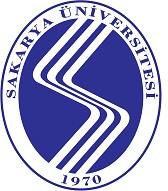 TEZ BAŞLIĞI (14 PUNTO, TIMES NEW ROMAN, BOLD,  BÜYÜK HARF)ADI SOYADI (BÜYÜK HARF, 12 PUNTO, TIMES NEW ROMAN)UZMANLIK TEZİ (BÜYÜK HARF, 12 PUNTO, TIMES NEW ROMAN)TEZİN YÜRÜTÜLDÜĞÜ ANABİLİM DALI ADI(BÜYÜK HARF, 12 PUNTO, TIMES NEW ROMAN)DANIŞMAN(Ünvan, DANIŞMAN ADI SOYADI) (12 PUNTO, TIMES NEW ROMAN)TEZİN YAPILDIĞI YIL-SAKARYA (12 PUNTO, TIMES NEW ROMAN)(Sol kenar: 4 cm, Sağ kenar: 2,5 cm, Üst: 3 cm, Alt: 3 cm)EK 2. TEZ ONAYI ÖRNEĞİONAY Kurum			: Sakarya Üniversitesi/Tıp FakültesiProgram türü	:  Uzmanlık TeziAnabilim Dalı	: Tez Sahibi 			: Sınav Tarihi		:		Saat: Tez Başlığı			: Bu çalışma, içerik ve kalite bakımından Uzmanlık Tezi olarak Oybirliği / Oyçokluğu ile kabul edilmiştir.* Red kararının gerekçesi  onay dayfasının arkasında belirtilmelidir.ONAY“Bu tez ../../202.. tarihinde yukarıdaki jüri tarafından Oybirliği / Oyçokluğu ile kabul edilmiştir.”../../202..Tıp Fakültesi DekanıEK 3. BEYAN SAYFASI ÖRNEĞİ BEYANBu tezin kendi çalışmam olduğunu, planlanmasından yazımına kadar hiçbir aşamasında etik dışı davranışımın olmadığını, tezdeki bütün bilgileri akademik ve etik kurallar içinde elde ettiğimi, tez çalışmasıyla elde edilmeyen bütün bilgi ve yorumlara kaynak gösterdiğimi ve bu kaynakları kaynaklar listesine aldığımı, tez çalışması ve yazımı sırasında patent ve telif haklarını ihlal edici bir davranışımın olmadığını beyan ederim.*Bu çalışma T.C. Sakarya Üniversitesi ………….. Etik Kurulu’ndan …./…./……  tarihinde onay alarak hazırlanmıştır. *Bu çalışma, Sakarya Üniversitesi Bilimsel Araştırma Projeleri (BAP) Komisyonu Başkanlığı tarafından ....... numaralı proje ile desteklenmiştir.Tarih: …./…./………Adı-Soyadıİmza* Gerekli ise bu ifade yazılmalıdır.EK 4. TEŞEKKÜR ÖRNEĞİTEŞEKKÜRSakarya Üniversitesi ………………………………………………………………. uzmanlık eğitim sürem içinde bilgi, fikir ve tecrübelerinden faydalandığım klinik şefimiz ……………………………………………………..’e, tezimin son halini almasında yardımcı olan …………………………………………………….’e, yazım aşamasında yardımcı olan ………………………………………………………………..’ya, kliniğimizin uzmanlarına, asistan arkadaşlarıma, kliniğimiz hemşire ve personeline teşekkürlerimi sunarım.SaygılarımlaDr. ……………………….EK 5. İÇİNDEKİLER ÖRNEĞİİÇİNDEKİLERBEYAN				………………………………………………………… iTEŞEKKÜR				……………………………………………………….…iiİCİNDEKİLER                       	………………………………………………….……KISALTMA VE SİMGELER LİSTESİ ……………………………………………..ŞEKİL LİSTESİ                                 ……………………………………………..TABLO LİSTESİ                               ……………………………………………..RESİM LİSTESİ                                ……………………………………………..ÖZET			   	            …………………………………………………….……ABSTRACT				………………………………………………………… 1. GİRİŞ VE AMAÇ			………………………………………………………… 12. GENEL BİLGİLER		………………………………………………………… 22.1.				 …………………………………………………………     2.1.1.			 ………………………………………………… 		2.1.1.1.                                    …………………………………………………...3. GEREÇ VE YÖNTEM		………………………………………………………… 	3.1.				…………………………………………………………4. BULGULAR			………………………………………………………… 5.TARTIŞMA VE SONUÇ		………………………………………………………… 6. KAYNAKLAR7. EKLER	EK-1: Etik kurul kararıEK-2: ……..ÖZGEÇMİŞEK 6. ÖZET ÖRNEĞİÖZETGİRİŞ VE AMAÇ: Bu çalışmada Parasetamol, Metamizol ve Diklofenak Na’un organofosfat (OF) zehirlenmesinde oksidatif stres üzerine olan etkilerinin ortaya konması amaçlanmıştır. Ratlar randomize olarak beş gruba (n:8) ayrıldı. YÖNTEM: Sham grubu hiçbir madde verilmeden deneye dahil edildi. Grup II’deki ratlara intraperitoneal (ip) Fenthion (0.2 gr/kg) ve bir saat sonrasında ip tek doz serum fizyolojik (ilaçların verildiği hacimde) uygulandı. Bu gruptaki ratlara hiçbir tedavi uygulanmadı. Grup III’deki ratlara ip Fenthion (0.2 gr/kg) ve bir saat sonrasında ip tek doz Metamizol (40 mg/kg) verildi. Grup IV’deki ratlara ip Fenthion (0.2 gr/kg) ve bir saat sonrasında ip tek doz Parasetamol (10 mg/kg) verildi. Grup V’deki ratlara ip Fenthion (0.2 gr/kg) ve bir saat sonrasında ip tek doz Diklofenak Na (5 mg/kg) verildi. Çalışmanın 24. saatinde kan örnekleri alınan ratların sakrafiye edilmesinden hemen sonra kalp, karaciğer, akciğer, böbrek, beyin ve pankreaslarından doku örnekleri alındı. BULGULAR: Metamizol, malondialdehit (MDA) aracılı tedavide böbrek, akciğer ve beyin dokusunda koruyucu etki gösterirken, Glutatyon (GSH) aracılı tedavide yalnızca beyin dokusunda koruyucu etki göstermiştir. Parasetamol, MDA aracılı tedavide akciğer ve beyin dokusunda koruyucu etki gösterirken, GSH aracılı tedavide hiçbir dokuda koruyucu etki göstermemiştir. Diklofenak Na, MDA aracılı tedavide karaciğer, akciğer ve beyin dokusunda koruyucu etki gösterirken, GSH aracılı tedavide böbrek ve akciğer dokusunda koruyucu etki göstermiştir. OF zehirlenmesi tedavisinde SONUÇ: Metamizol özellikle böbrek, akciğer ve beyin, Diklofenak Na ise karaciğer, böbrek ve akciğer etkileniminin ön planda olduğu hastalarda öncelikle tercih edilmelidir. Ancak bu sonucun bu konuda yapılan ilk çalışma olması nedeni ile ilave ek çalışmalar ile desteklenmesi gereklidir.Anahtar Kelimeler: Diklofenak Na, metamizol, oksidatif stres, organofosfat, parasetamol.EK 7. KAYNAKLAR ÖRNEĞİKAYNAKLARAlıcı, M. (2007). Obez Hastalara Verilen Davranış Modifikasyonu Eğitiminin Etkinliği. M.Ü. Sağlık Bilimleri Enstitüsü, Yüksek Lisans Tezi, İstanbul (Danışman: Prof. Dr. R Pınar).Géraud, G., Spierings, E. L., & Keywood, C. (2002). Tolerability and safety of frovatriptan with short- and long-term use for treatment of migraine and in comparison with sumatriptan. Headache, 42 Suppl 2, S93–S99.Yang, X. Y., An, J. R., Dong, Q., Gou, Y. J., Jia, C. L., Song, J. X., Tan, M., Sun, M. F., Li, B. L., Zhang, Z., Ji, E. S., & Zhao, Y. (2024). Banxia-Houpu decoction inhibits iron overload and chronic intermittent hypoxia-induced neuroinflammation in mice. Journal of ethnopharmacology, 318(Pt B), 117078.Guyton, A. C., Hall, J. E. (1996). Textbook of Medical Physiology Çeviren: Çavuşoğlu H. Tıbbi Fizyoloji. 9. basım, Nobel Tıp Kitabevleri Ltd. Şti., İstanbul, s: 1079-1138.Dixon, S. J., Lemberg, K. M., Lamprecht, M. R., Skouta, R., Zaitsev, E. M., Gleason, C. E., Patel, D. N., Bauer, A. J., Cantley, A. M., Yang, W. S., Morrison, B., & Stockwell, B. R. (2012). Ferroptosis: An iron-dependent form of nonapoptotic cell death. Cell, 149(5), 1060–1072. T.C. Resmi Gazete. Ölçüler ve Ayar Kanunu.  21 Ocak 1989. Sayı: 3516, Başbakanlık Basımevi, Ankara. Underwood, L.E., Van Wyk, J.J. (1992). Normal and aberrant growth. In: Wilson JD, Foster DW, eds. Wiliams' Textbook of Endocrinology. 1st ed. Philadelphia: WB Saunders, p:1079-1138.EK 8. ÖZGEÇMİŞ ÖRNEĞİÖZGEÇMİŞ*Çok iyi, iyi, orta, zayıf olarak değerlendiriniz.EK 9. CİLTLEME ÖRNEĞİTez kabul edildikten sonra yapılan sabit ciltte sırt yazısı aşağıdaki gibi, tek satır ve yazı yönü yukarıdan aşağıya olmak üzere yazılacaktır.Ünvan, Adı-Soyadı (Kurum adı)İmzaKabul/Red*Danışman (Üye)	ÜyeÜyeAdı Adı Soyadı Doğum Yeri Doğum Yeri Doğum Tarihi Uyruğu Uyruğu TelE-mailE-mailEğitim DüzeyiEğitim DüzeyiEğitim DüzeyiMezun Olduğu Kurumun AdıMezun Olduğu Kurumun AdıMezun Olduğu Kurumun AdıMezun Olduğu Kurumun AdıMezuniyet YılıMezuniyet YılıLisansLisansLisansİş Deneyimi İş Deneyimi İş Deneyimi İş Deneyimi İş Deneyimi İş Deneyimi İş Deneyimi İş Deneyimi İş Deneyimi Görevi Görevi Görevi Görevi Kurum  Kurum  Kurum  Kurum  Süre (Yıl - Yıl)Süre (Yıl - Yıl)123Yabancı DilleriOkuduğunu Anlama*Konuşma*Yazma*YUSUF YÜRÜMEZSAKARYA  ÜNİVERSİTESİTIP FAKÜLTESİUZMANLIK TEZİ2013